We used the attached google form to give or send students to clues.  We set up two rooms, divided the class into two teams and they raced each other.  Matthew 5:14-16- I used invisible ink and uv flashlights.  We wrote the word “light” on a piece of paper and put it in the gym.  They came back to the room, entered the reference with no lines/spaces/dashes (51416) into the laptop where they received their next clue. They found clue #2 under a rock. Code- 161519Envelope #3-  Scissors (had a luggage lock on them.  We set the code to say 717 for the DM verse)  They had to unlock the scissors and then use the scissors to open the box.  Inside the box were 4 pictures they had to put in order.  The following words were on the back.  (Love the Lord Love thy Neighbor)Back to the laptop, they enter the reference for this DM keyphrase “223639”They follow the instructions on laptopEnvelope 6-“ Keep the Commandments” is what the cypher says.  (cipher is in photo)Come unto Jesus at the keyboard (112830)  (We had a piece of construction paper with holes cut out to show hymn number and the dm verse reference at the bottom of the hymn #117- Come Unto Jesus.Chews the right.  Gumball machine John 1516 (We had these letters and numbers on the gumballs.  One on each plus about 30 extra gumballs.  They had to put pennies in to get the gumballs out.  We just had the pennies sitting in the room)Ask teacher for envelope 9- binary code.  Google.  The kids were familiar with this because of their physics class.  Code to suitcases was 173 (for John 17:3)Clue says to get the key.We had the keys taped on bishops door.  We found keys that only opened one room.  They had to try the key until they found the door it opened.  Inside the room was a suitcase.  (We had two rooms, one suitcase in each.)  They used the final code they found to open the luggage lock.  The suitcase was filled with candy.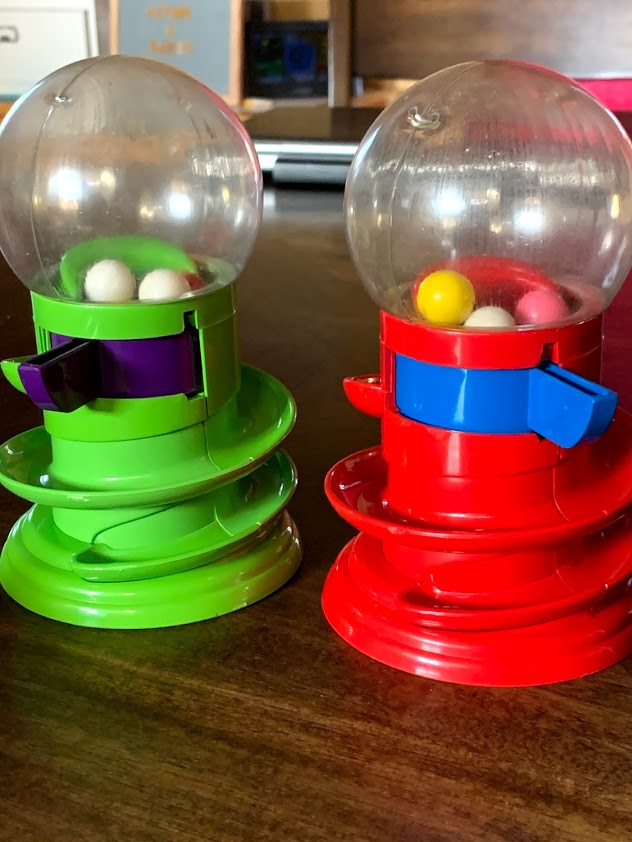 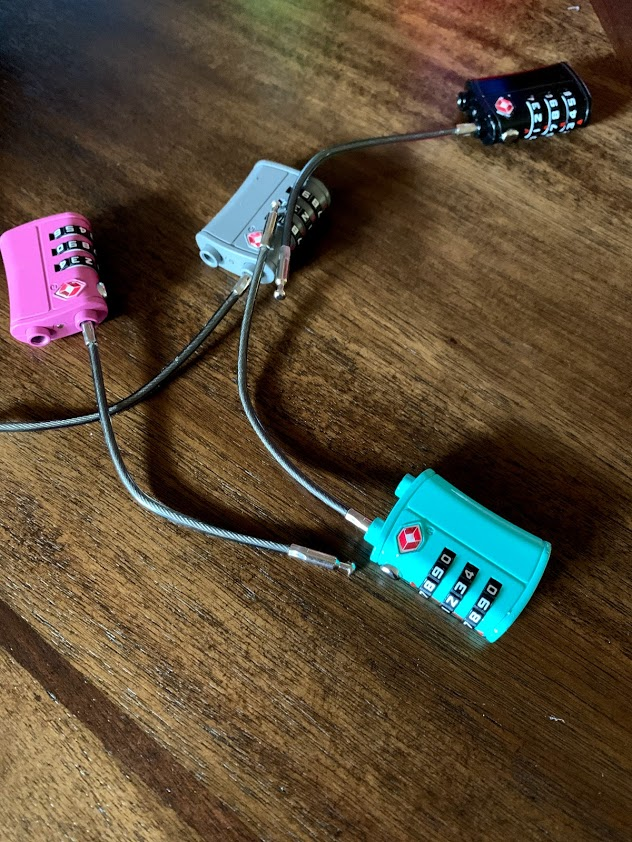 